เมื่อวันที่ 10 มิถุนายน 2566 ผู้นำเครือข่ายภาคประชาชน จังหวัดมุกดาหาร นางวิไลลักษณ์ ชาธิพา ได้เข้าร่วมกิจกรรมกับโรงเรียนสูงวัยสุขใจคำอาฮวน และมีโอกาสได้ประชาสัมพันธ์ ข้อมูลข่าวสารและสิทธิผู้บริโภค
ในกิจการโทรคมนาคมจาก สำนักงาน กสทช. พร้อมทั้งมอบเอกสารให้กับนายกเทศมนตรีเทศบาลตำบลด่านตระการพืชผล จังหวัดอุบลราชธานี 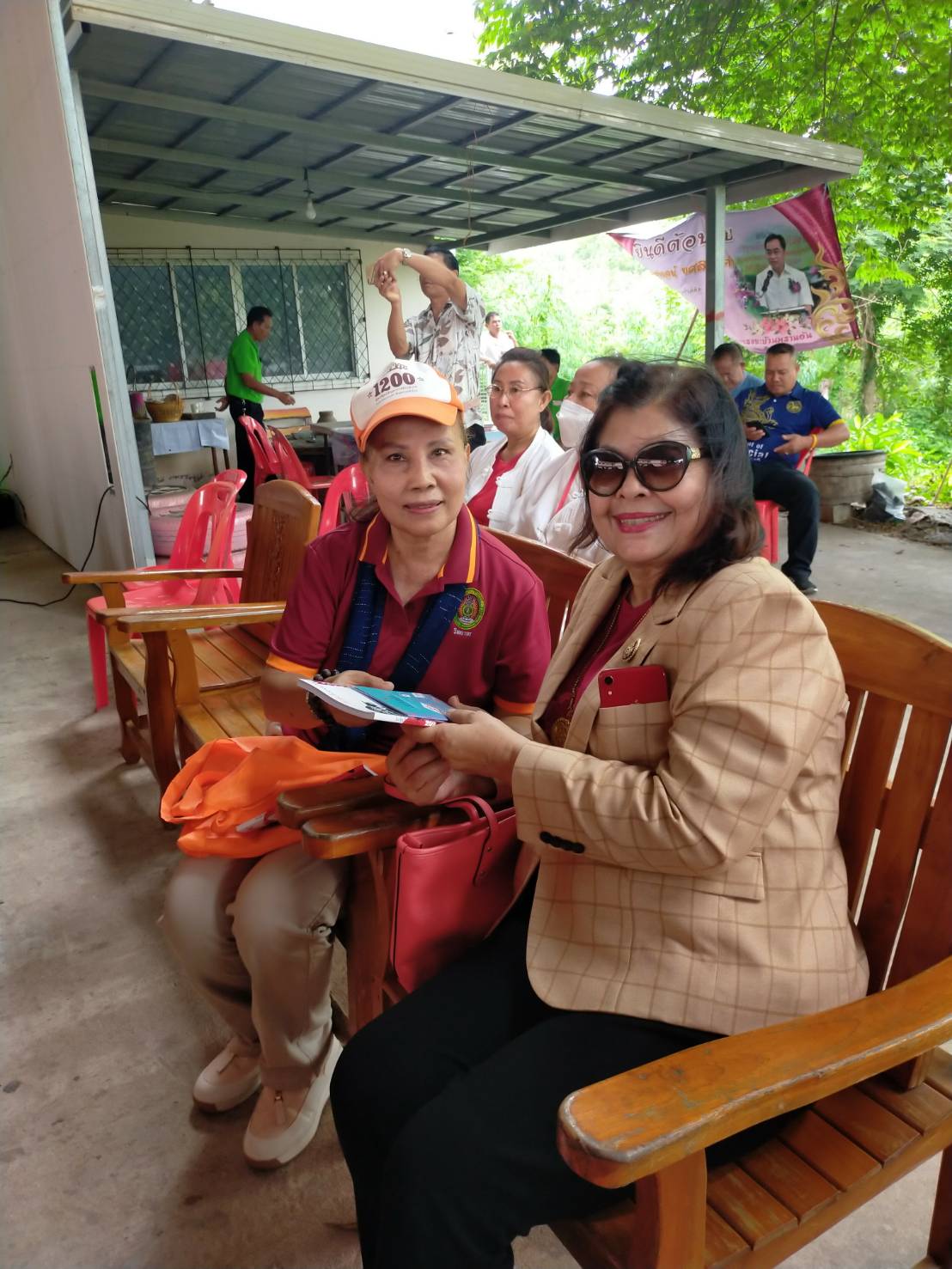 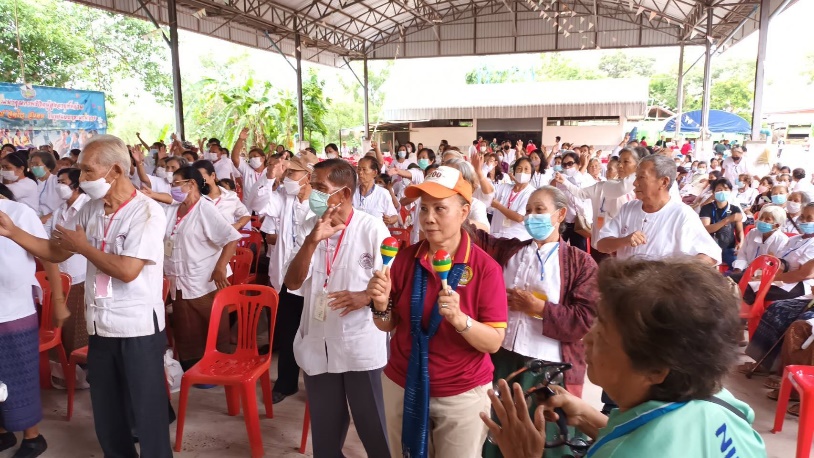 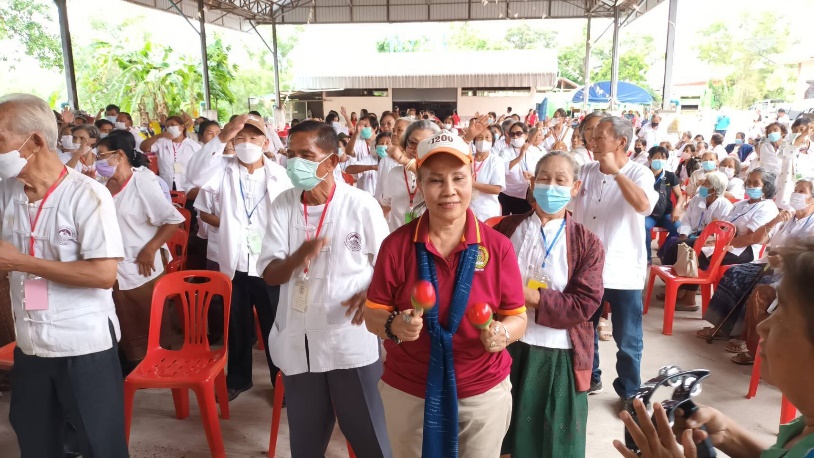 